Артур ЧередниченкоЗОШ №6 м. Суми (1-Б клас)Електричні пригоди Мурчика.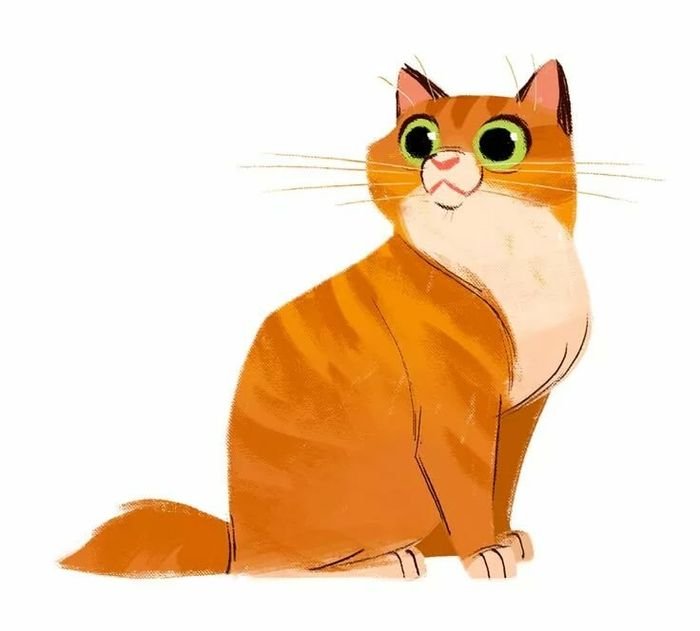 Мама Киця научала кошеня маленьке – «Треба сину берегти світло червоненьке, Якщо світло берегти, й вчасно вимикати,То ніколи не буде біди в хаті».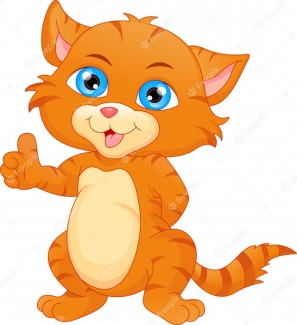 Але Мурчик неуважний, трошечки лінився,Маму іноді не слухав, ще й погано вчився.Так одного разу котик втрапив у пригоду. Увімкнув він телевізор й почав гріти воду,Вслід за чайником ввімкнув ще й мікрохвильову,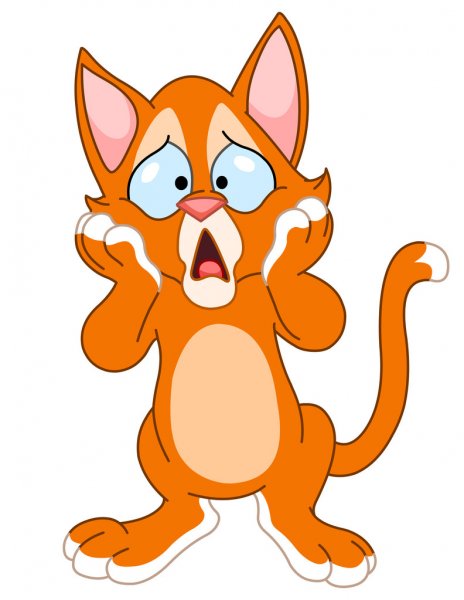 Феном чуба посушив, хліб всунув в духовку,Потім ще згадав, що думав у комп’ютер гратись,Увімкнув ще й бра у спальні…і раптом злякався!!!Вся квартира в одну мить густо почорніла,Світло зникло, а навколо дим заполонило.«Ой, рятуйте, помогайте!» - закричав наш Мурчик.Всі сусіди позбігались: «Бережись, голубчик!»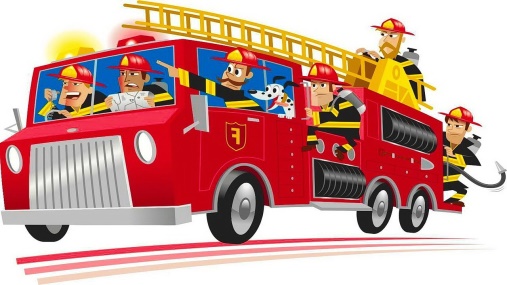 Тут й пожежні підоспіли й зрозуміли зразу:« Хтось тут ток не береже – все вмикає одразу – Не витримує напруга – всі дроти згоріли….» І без світла всі сусіди аж три тижня жили.Стало соромно кицюні, зрозумів наш Мурчик:«Якщо ти не бережеш світло у квартирі,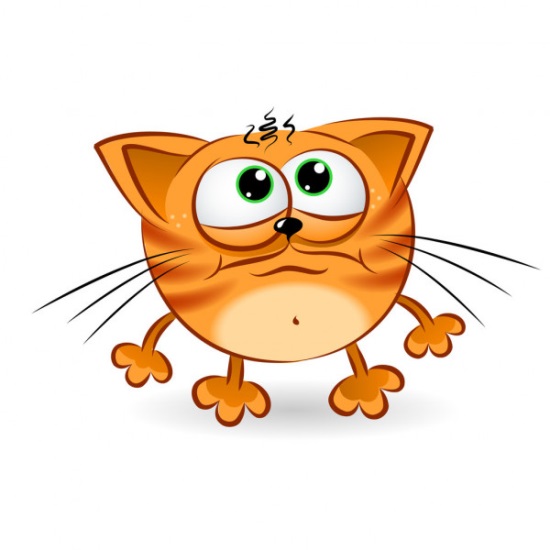 Стане тяжко на планеті – все живе загине»!!! 